T.P. NRO. 6: : FUTUR PROCHE-PASSÉ RÉCENTCURSO:   2DO            TURNO: MAÑANA Y TARDE 	THÈME: LOS TIEMPOS FUTURO PROXIMO  Y PASADO RECIENTE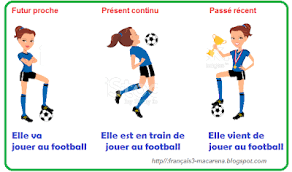 LE FUTUR PROCHE (Futuro Próximo)Para formar este tiempo verbal se necesitan dos verbos ,el verbo ALLER(IR),es que da la acción) y un verbo en Infinitivo,recuerden que un verbo en infinitivo es el que NO está conjugado ,este verbo indica lo que hago,es decir es una acción que voy a realizar ensguida,por ejemplo si están en camita,la acción se hagan al levantarse va a ser un futuro próximo.Je vais  parlerTu vas  étudierIl-elle va  regarder la téléNous allons  danserVous allez  copier l’examenIls-elles vont  chanterActivités:1-Complétez les phrases avec le verbe Aller. (Completar las frases con el verbo IR )Marie ………… étudier à Paris.Nous ..……..visitEr la Quebrada de Humahuaca.Ils …...…chanter à l’école.Elles …......acheter des vêtements au shopping.Tu .....  ...surfer à l’ordinateur.2- Écris les phrases au futur proche. (Escribir las frases en futuro próximo )Par exemple:Je  travaille à Jujuy→ je  VAIS TRAVAILLER à Jujuy.Lucas  téléphone à Marie→Nous participons de la marathon→Elles adorent la recette de cuisine→Tu écoutes la radio→	LE PRÉSENT PROGRESSIF (PRESENTE CONTINUO)El presente continuo es una forma verbal que me sirve para indicar lo que estoy  haciendo en este momento, por ejemplo en este momento les estoy escribiendo,en francés sería JE SUIS EN TRAIN D’ ÉCRIRE ,esta frase tiene que estar siempre ,es como decir estoy haciendo…… para formar este tiempo se necesita el verbo ÊTRE ,en presente  de indicativo y un Verbo en Infinitivo.				Je  SUIS  en train de danser				Tu  ES  en train de manger un croissant				Il-elle EST en train de travailler				Nous   SOMMES  en train d’ écouter la radio.				Vous  ÊTES en train de regarder le film				Ils  SONT  en train de téléphoner.ACTIVITÉS1-Ordonnez les phrases (ordenar la frase)Par exemple: nager-en train de -Elle -à la piscine-est →Elle est en train de nager à la piscinesuis- Je- en train de -sándwich -un- manger→en train de -faire-une-tarte-sommes-Nous→es-en train de-prépareàr-examen-un Tu→Elle-danser-le rock-en train de-est→	LE PASSÉ RÉCENT (PASADO RECIENTE)Así como  vimos como una acción puede tener un futuro próximo,también hay una acción que acabo de realizar,por ejemplo acabo de enviar las actividades a mis alumnos ,no es lo mismo que una acción que haya realizado ayer.Para formar el pasado reciente se necesita el VERBO VENIR (en castellano significa lo mismo venir) más  la preposición DE ,seguido de un verbo en infinitivo,es decir lo que acabo de hacer.ATTENTION!!!!!El verbo VENIR en este caso no se traduce como “vengo de jugar” sino como “acabo de jugar”				Je VIENS DE jouer au football				Tu VIENS DE visiter ta grand-mère				Il- elle VIENT DE cuisiner la ratatouille				Nous VENONS DE  classifier les produits.				Vous VENEZ DE  colorier la photocopie				Ils- elles VIENNENT DE sauter la corde(saltar la cuerda)ACTIVIDADES1-Complétez avec le verbe VENIR (completar con el verbo venir)Nous ………………..de faire de la gym.Vous ………………..de préparer la classe.Ils ………………..…..de parler avec Paul.Elles ………...…………de colorier le mur.Je ………...…….de collaborer à l’école.Tu …………..…..de surfer à internet.2-Faites des phrases avec ce que tu viens de faire (escribe 5 cinco oraciones con lo que acabas de hacer,puedes usar el diccionario para emplear otras palabras)3-Traduisez ce que disent les personajes(Traduce lo que dice cada personaje).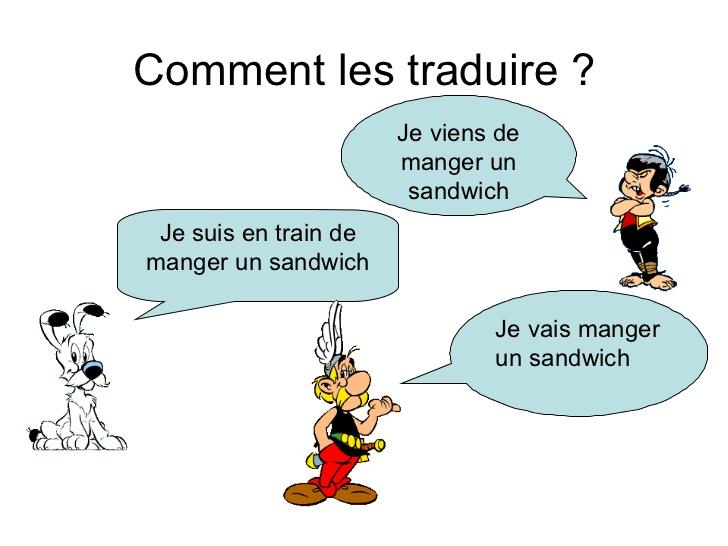 VERBE VENIR  +  DE  + VERBE INFINITIF       JE  VIENS  +  DE  +    PARLER